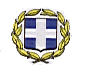 ΕΛΛΗΝΙΚΗ ΔΗΜΟΚΡΑΤΙΑ                              ΥΠΟΥΡΓΕΙΟ ΠΑΙΔΕΙΑΣ                              ΚΑΙ ΘΡΗΣΚΕΥΜΑΤΩΝΠΕΡ/ΚΗ Δ/ΝΣΗ Π.Ε. & Δ.Ε.ΚΕΝΤΡΙΚΗΣ ΜΑΚΕΔΟΝΙΑΣΔ/ΝΣΗ Π.Ε. ΧΑΛΚΙΔΙΚΗΣ------------------                                                                                                          Ταχ.Δ/νση      : 22ας Απριλίου 6β         Ταχ.Κώδικ.     : 63100 Πολύγυρος         Πληροφορίες: Ζελιλίδου Χρυσούλα                                    Γαϊτάνου Σμαράγδα         Τηλέφωνο      : 23710-21129         TELEFAX 	       : 23710-24235         e-mail	       : mail@dipe.chal.sch.gr                           Πολύγυρος, 16-10-2020  Αριθ. Πρωτ.: Φ39.2/269α             ΠΡΟΣ:  Δημοτικά σχολεία αρμοδιότητας                             της Δ/νσης Π.Ε. Χαλκιδικής  ΘΕΜΑ: «Παροχή κατ’ οίκον διδασκαλίας σε μαθητή/τρια της τοπικής κοινότητας Ζερβοχωρίων»    Η Δ/ντρια Α/θμιας Εκπ/σης Ν. ΧαλκιδικήςΈχοντας υπόψη:1. Τις διατάξεις του άρθρου 14 παρ. 18 του Ν. 1566/85 (ΦΕΚ 167/30-9-1985/τ. Α΄) 2. Τις διατάξεις του άρθρου 6, παρ. 4, εδάφ. γ΄ του Ν. 3699/2008 (ΦΕΚ 199/ 2-10-2008/τ. Α΄), όπως τροποποιήθηκε με το άρθρο 28, παρ. 8 του Ν. 4186/2013 (ΦΕΚ 193/17-9-2013/ τ. Α΄) 3. Την Υ.Α του ΥΠ.Ε.Π.Θ. 27922/Γ6/8-3-2007 (ΦΕΚ 449/3-4-2007/τ. Β΄) 4. Τις διατάξεις του άρθρου 20 του Ν. 4354/2015 (ΦΕΚ 176/16-12-2015/τ. Α΄) 5. Τη με αριθμ. Φ.353.1/324/105657/Γ1/8-10-2002 Υπ. Απόφαση με θέμα : «Καθορισμός των ειδικότερων καθηκόντων και αρμοδιοτήτων των προϊσταμένων των Περιφερειακών Υπηρεσιών Πρωτοβάθμιας και Δευτεροβάθμιας Εκπαίδευσης, των διευθυντών και υποδιευθυντών των σχολικών μονάδων και ΣΕΚ και των συλλόγων διδασκόντων» (ΦΕΚ 1340/16-10-2002/τ. Β΄) και την τροποποίησή της από την υπ’ αριθμ. 84172/ΙΒ/13-7-2010 Υ.Α. (ΦΕΚ 1180/6-8-2010/τ. Β΄) 6. Τη με αριθμ. πρωτ. Φ.353.1/2/32966/Δ3/27-2-2018 (ΑΔΑ : 6Σ714653ΠΣ-ΕΨΟ) Απόφαση Υπουργού Παιδείας Έρευνας και Θρησκευμάτων με θέμα : «Τοποθέτηση Διευθυντών Πρωτοβάθμιας και Δευτεροβάθμιας Εκπαίδευσης» 7. Το με αριθμ. Ε.Π.269/14-10-2020 έγγραφο του Δημοτικού Σχολείου Ζερβοχωρίων με το οποίο διαβιβάζεται η αίτηση του γονέα με τα συνημμένα σε αυτή δικαιολογητικά8. Τη με αριθμ. Ε.Π.269α/16-10-2020 Απόφαση της Διευθύντριας Π.Ε. Χαλκιδικής με την οποία εγκρίνεται η παροχή κατ’ οίκον διδασκαλίας σε μαθητή/ρια του: Δημοτικού Σχολείου Ζερβοχωρίων  της Διεύθυνσης Πρωτοβάθμιας Εκπαίδευσης Χαλκιδικής ΚαλείΤους μόνιμους εκπαιδευτικούς ΠΕ70- Δασκάλων της Δ/νσης ΠΕ Χαλκιδικής που επιθυμούν να παράσχουν κατ’ οίκον διδασκαλία με υπερωριακή απασχόληση έως τέσσερις (4) ώρες εβδομαδιαίως, να υποβάλουν σχετική αίτηση στη Γραμματεία του ΠΥΣΠΕ Χαλκιδικής μέχρι την Δευτέρα 19-10-2020 και ώρα 10:00.                                                                                                              Η Διευθύντρια Π.Ε. Χαλκιδικής                                        Ζαφειρούλα Μυλωνά